Illustrate It!Create a color ‘poster’ for one of your balanced equations that: Represents the balanced equation, atom for atom         (see below for an example of this part)   2. Explains the Law of Conservation of Mass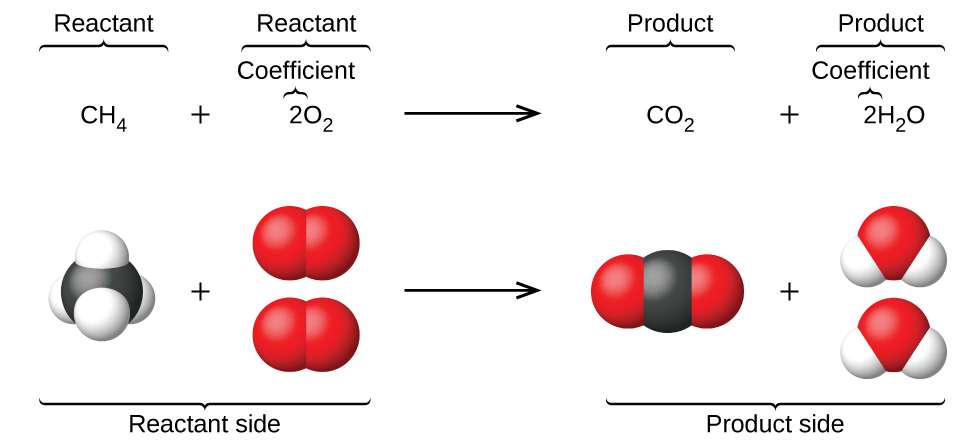 